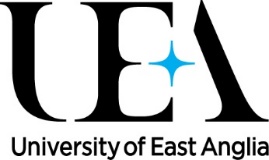 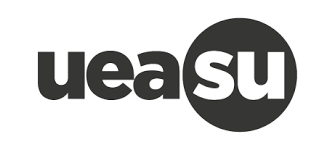 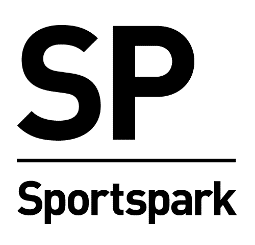 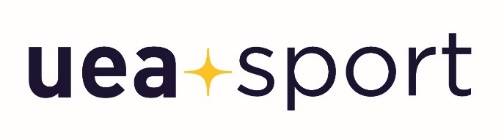 Principles and processes regarding under 18s (u18s) partaking in uea+sport activityUnder 18’s will only be allowed to join clubs, the UEA TASS programme and societies if they are current students at UEA, INTO or one of UEA Partner colleges – see entitlements matrix, unless agreed otherwise*.  *Currently permitted for Basketball for non-student U18s and U18 TASS athletes  uea+sport is also starting to work with u18s in performance sport activity to aid recruitment (these 18s are not at UEA yet). American Football – u19s affiliated club Netball summer camps Other performance sport outreach/recruitment activity with u18s Under 18’s who are students at other institutions will not be permitted to join a club or society until they are 18.  No u18s will not be allowed to engage in the uea+sport Active Campus programme, unless it is a £2 Group Exercise that takes place at the Sportspark (SP instructors have DBS checks).For more information on under 18’s in clubs and societies, please see here.  
What steps need to be taken when an u18 is approved to take part in uea+sport activityThe UEA Student Performance Sport Manager, during the contracting process, will request that coaches/practitioners send copies (dated within 3 years) of the individuals DBS and Safeguarding certificates to performance.sport@uea.ac.uk. If uea+sport are notified that an u18 wishes to join a UEA Sport Club and the coach does not have an in date DBS and Safeguarding certificate uea+sport will work with the coach to obtain these documents, at a cost to uea+sport. The number of these requests will be reviewed each year to see if uea+sport continues to cover the cost for an expected small number of coaches. Individuals who are u18 should be aware that there may be a delay in the coaching obtaining these qualifications so they can only join the club when the appropriate requirements are met. If as part of their role they require a DBS (e.g. TASS practitioner) the individual practioner will be required to request a DBS through the UEA Sport programme (studentsport@uea.ac.uk) at their own cost. All full-time members of uea+sport staff and performance sport coaches will be required to undergo the UEA safeguarding training as they will be engaging in recruitment and outreach activity – bespoke sessions can be arranged through the UEA outreach team, by contacting the UEA Outreach Manager, currently Steph Copsey s.copsey@uea.ac.uk. If an u18 is to join a club then the club/programme risk assessment document to be updated with the below information and shared with relevant committee members, club coaches, programme organisers (e.g. TASS).All programme leads/club committee members, coaches should receive Safeguarding Training before an u18 is allowed to attend sessions – this will be delivered by the Students’ Union.U18s cannot attend any social based activity – they can only attend training, matches, individual practitioner sessions, and performance analysis/tactical sessions (e.g. sport-based activities).The parent/guardian must be added to any communication to the U18– e.g. Whatsapp/Facebook chats etc – for club group chats it no u18s should be added to these group communications – communication should take place in a chat that includes the u18 and their parent/guardian.If we don’t have these for coaches/practitioners that are at sessions the U18 member cannot attend or if a coach/practitioner is not going to be present then the u18 cannot attend. Coaches, club committee members and practitioners must seek out and adhere to their relevant National Governing Body (NGB) safeguarding policy before delivering any session to u18s.Coaches, club and practitioners must adhere to Sportspark safeguarding policy:  https://www.sportspark.co.uk/wp-content/uploads/2019/04/Sportspark-Safeguarding-Policy.pdf. Parents/guardians must be informed to contact studentsport@uea.ac.uk, union.opportunties@uea.ac.uk and Mark Heazle (as Sportspark safeguarding lead) m.heazle@uea.ac.uk  if any concerns or queries relating to the U18s membership of the club/programme.U18s members are still bound by University and Students’ Union code of conduct behavioural policies.  Any other queries should be directed to performance.sport@uea.ac.uk Process for u18s requesting to join sports clubs.U18s from INTO need to join a club through SU as an associate member but with additional £50 fee waived – the UEA SU Student Communities Coordinator. (union.opportunities@uea.ac.uk) and uea+sport need to both (studentsport@uea.ac.uk) action this when steps below are followed.Non-student U18s (approved as above) need to still pay the additional £50 fee. U18s need to get parental consent to join and attend sessions, the UEA SU Club and Society Administrator (union.opportunities@uea.ac.uk) can be contacted for this form. Both the UEA SU Student Communities Coordinator and uea+sport Student Performance Sport Manager and Student Sport Operations Manager (studentsport@uea.ac.uk) to be kept in loop at all times re u18s joining clubs – as permission needs to be granted by both parties for an u18 to join a club – all information on the Student Union elements of u18s joining clubs can be found here: https://www.ueasu.org/pageassets/opportunities/committee-hub/policyhub/U18-Guidance-Student-Groups.pdf The uea+sport Student Performance Sport Manager will take the appropriate steps if u18s are enrolled on the UEA TASS scheme. All instructors that deliver on the Sportspark group exercise programme will be required to have a DBS check.